CONTRACT DE STUDII POSTUNIVERSITARENr._______________/__________________PĂRŢILE CONTRACTULUI1.1. Universitatea de Medicină şi Farmacie „Iuliu Haţieganu” cu sediul în Cluj-Napoca, str. Victor Babeş nr. 8, cod 400012, cod fiscal nr. 4288047, reprezentată de către  Rector - Prof. dr. Anca Dana Buzoianu, în calitate de instituţie de învățământ superior de stat, înregistrată ca operator de date cu caracter personal sub nr. 23036, pe de o parte, și,	1.2. Dnul/Dna______________________________________________________, din (ţara)___________________UE ⎕/ non-UE ⎕, cu domiciliul în loc. ___________________________str.________________ nr._______, Bl.______ Ap.______,cod poştal:_________ telefon ___________________ , e-mail: ____________________________ născut(ă) la data de _________________, posesor(oare) al/a cărţii de identitate / paşaportului seria __________ nr._______________, valabil până la data de _________________, în calitate de cursant, beneficiar al contractului, înscris la cursul postuniversitar cu titlul _____________________________________________________________________.2 . OBIECTUL CONTRACTULUI 	Prezentul contract are ca obiect derularea activităţilor de învăţământ postuniversitar, reglementând raporturile dintre instituţia de învăţământ superior şi cursantul care beneficiază de studii în cadrul acesteia, cu precizarea drepturilor şi obligaţiilor părţilor contractante, în concordanţă cu reglementările legale în vigoare, cu prevederile Cartei Universitare şi a regulamentelor interne ale Universităţii.Prezentul contract are ca obiect desfășurarea activităţilor specifice învăţământului postuniversitar, în concordanţă cu planul de învăţământ elaborat pentru programul de formare şi dezvoltare profesională continuă, din cadrul Facultăţii  .........................................................................3. LIMBA DE PREDARE	Limba de desfăşurare a activităţilor didactice este limba română.4.  DREPTURILE ŞI OBLIGAŢIILE PĂRŢILOR CONTRACTANTE4.1 Drepturile si obligaţiile U.M.F. „Iuliu Haţieganu”, Cluj-Napoca, denumită în continuare „Universitate”4.1.1. Drepturile Universităţiia) Organele de conducere ale Facultăţilor şi ale Universităţii au dreptul de a supraveghea modul în care cursantul îşi desfăşoară activitatea şi îşi respectă obligaţiile;b) Universitatea îşi rezervă dreptul de a modifica reglementările care guvernează desfăşurarea activităţii interne în conformitate cu cerinţele legii şi cu propriile interese de dezvoltare;c) Universitatea are dreptul de a încasa taxa prevăzută în oferta anuală de cursuri postuniversitare;Obligaţiile Universităţii. Universitatea are obligaţia să:a) asigure baza materială în vederea realizării în bune condiții a programului de perfecționare;b) asigure condiţiile logistice de derulare a activităţilor didactice;c) asigure cursantului condiţiile de exercitare a drepturilor sale conform reglementărilor în vigoare;d)  facă publice şi să aplice regulamentele care guvernează activitatea academică;e) menţină neschimbate, pe întreaga durată a anului universitar, valoarea taxelor de şcolarizare stabilite şi anunţate anterior începerii anului universitar;f) elibereze toate documentele oficiale care decurg din desfăşurarea în condiţii regulamentare a activităţii didactice; g) stabilească facilităţile de care beneficiază cursantul în conformitate cu regulamentele şi legislaţia în vigoare;h) nu facă nici o diferenţiere între cursanţii pe care îi şcolarizează, în ceea ce priveşte calitatea procesului didactic.4.2 Drepturile şi obligaţiile Beneficiarului (denumit, în continuare, “cursant”)4.2.1. Drepturile cursantului. Cursantul are dreptul să:a) beneficieze de procesul de instruire prevăzut în curricula cursului la care este înscris;b) utilizeze baza materială a Universităţii în conformitate cu programul de învăţământ;c) aibă acces la alte servicii legate de procesul de învăţământ (bibliotecă, săli de lectură), de activitatea sportivă, culturală, socială, de orientare profesională şi de consiliere în carieră, organizate de Universitated) să i se restituie taxa de înscriere plătită, în cazul în care cursul nu se mai susţine sau cursantul nu mai poate participa la curs, după o procedură specifică fiecărui curs, în timpul aceluiași an calendaristic.4.2.2. Obligaţiile cursantului. Cursantul are obligaţia:a) să achite taxa prevăzută în oferta anuală de cursuri postuniversitare;b) să cunoască şi să respecte toate regulamentele care guvernează activitatea academică în cadrul Universităţii precum şi legile şi reglementările în vigoare în România;c)  să frecventeze programul de formare profesională pe întreaga perioadă.d) să aibă în cadrul Universităţii precum şi în afara acesteia un comportament adecvat statutului său academic astfel încât să nu aducă atingere imaginii Universităţii;e) să verifice corectitudinea tuturor actelor eliberate de serviciile din cadrul Universităţii pentru a evita apariţia unor situaţii inconvenabile;f) să se prezinte  la activitățile educaționale numai în ţinuta impusă de către Universitate, care trebuie să fie una decentă și adecvată;5. DURATA CONTRACTULUIPrezentul contract se încheie pe durata cursului postuniversitar, adica: _______________________________________________6. TAXELE DE ŞCOLARIZARE	Taxele de şcolarizare pe care studentul trebuie să le achite către Universitate sunt prevăzute în oferta anuală de cursuri postuniversitare.  7. REZILIEREA CONTRACTULUIContractul poate fi reziliat de drept în următoarele situaţii:7.1. Din iniţiativa cursantului, în cazul în care:a) cursantul solicită retragerea de la curs înainte de finalizarea acestuia;b) cursantul solicită întreruperea, din cauze medicale sau de altă natură, a studiilor.În ambele situaţii, Universitatea poate restitui cursantului, din cuantumul taxei de şcolarizare achitate în avans, doar suma care reprezintă echivalentul perioadei de şcolarizare de care cursantul nu a beneficiat, calculată începând cu data de înregistrare a cererii la Registratura UMF.7.2. Din iniţiativa Universităţii, prin exmatriculare, în situatia în care:cursantul este exmatriculat pentru încălcarea regulamentelor privind activitatea didactică în cadrul Universităţii sau a normelor de conduită socială;cursantul nu frecventează programul de formare profesională pe întreaga perioadăÎn toate aceste situaţii, cursantul nu poate beneficia de rambursarea taxelor de şcolarizare achitate în avans, deoarece întreruperea relaţiilor de studiu se datorează în exclusivitate culpei cursantului.8. LITIGII8.1 Nerespectarea de către cursant a îndatoririlor care decurg din prezentul contract atrage după sine sancţionarea, conform regulamentelor sau a legilor în vigoare;8.2. Sancţiunile aplicate pot fi contestate în termen de 30 de zile de la data comunicării lor. Eventualele contestaţii vor fi soluţionate, în funcţie de competenţă, de către conducerea Facultăţilor sau Universităţii, în termen de 15 zile de la depunere.8.3. Situaţiile litigioase (conflicte interpersonale, comportament neadecvat în relaţia cu alte persoane, conflicte între cursant şi cadre didactice) sau nerespectarea clauzelor prezentului contract de către Universitate sau de către cursant vor fi rezolvate, după caz, de către structurile universitare abilitate în acest sens prin regulamentele în vigoare sau de instanţele de judecată.9. ALTE CLAUZE9.1. Taxele de şcolarizare percepute nu acoperă cheltuielile cu materiale consumabile şi obiecte de uz personal, necesare pentru derularea procesului de învăţământ. 9.2. Cursantul se obligă să cunoască şi să respecte prevederile legale privind protecţia muncii.9.3. Prin semnarea acestui contract, cursantul îşi exprimă, în mod expres, consimţământul, ca Universitatea de Medicină și Farmacie ”Iuliu Hațieganu” Cluj-Napoca să colecteze, să prelucreze și să stocheze, datele sale cu caracter personal, în conformitate cu art. 6 din Regulamentul (UE) 2016/679.	Prezentul contract s-a încheiat astăzi _____________________________, în două exemplare, câte unul pentru fiecare parte contractantă.MINISTERUL EDUCAȚIEI UNIVERSITATEA DE MEDICINĂ ȘI FARMACIE “IULIU HAȚIEGANU” CLUJ-NAPOCA                                                                                                                                                                    _400012 Cluj-Napoca, Româniastr. Victor Babeş nr. 8Tel: +40-264-406841Fax: +40-264-594289e-mail: rectoratumf@umfcluj.ro www.umfcluj.ro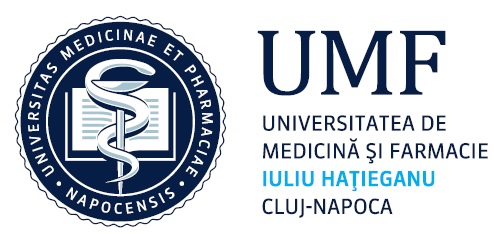 Universitatea de Medicină şi Farmacie„Iuliu Haţieganu” Cluj-NapocaCursantRector  Prof. dr. Anca Dana BUZOIANU____________________________________________________Cadrul didactic coordonator__________________________Serviciu juridic__________________________